Recovery Premium Grant 2022-23 Reviewed 31.3.23 Reviewed 21.7.23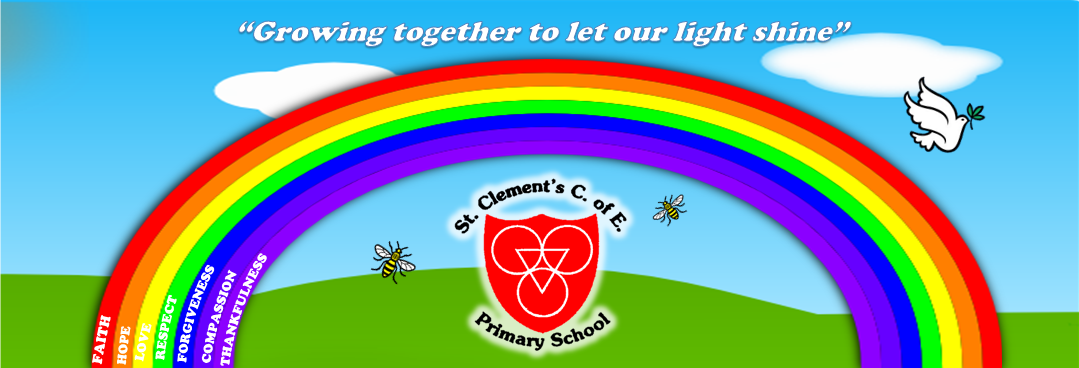 School allocations will be calculated on a per pupil basis.   Mainstream schools will get £145.00 for each eligible pupil in reception to year 11 inclusive.  Eligible pupils are those who are eligible for a free school meal (FSM) including eligible children of families who have no recourse to public funds (NRPF), pupils who have been eligible for a free school meal at any point in the last 6 years, children looked after by local authorities (LAC) & post looked after children (PLAC).  Therefore in total for the academic year 22/23 we should expect approx. = £18,560.00 TOTAL £16,890.00How it is intended that the grant will be spent & costingsHow the effect of this expenditure on the educational attainment of those pupils at the school will be assessedPrivate Maths Tutor:  1.5 days per week in Year 6£356.25 / week x 14 weeks = £4,987.50£356.25 / week x 12 weeks = £4,275.00£356.25 / week x 4 weeks= £1,425.00Total= £10,687.50-It is expected that pupils who were assessed as working at the higher standard in maths at the end of KS1, achieve greater depth in maths at the end of KS2-16.12.22:  7/7 pupils are working above age related expectation and have made expected or better progress.-31/3/23:  7/7 pupils are working above age related expectation.  Two have made expected progress and five have made better than expected progress.  All of these pupils were also entered into the Primary Maths Challenge this term and all scored well- with three pupils proceeding onto the final stage.  -21/7/23 7/7 pupils ended Year 6 achieving greater depth in Maths from teacher assessment and SATS tests. All also entered the UK Junior Maths Challenge with two achieving participation certificates, two achieving bronze, three silver and two gold- who also went onto the Maths Kangaroo.  Private Maths Tutor:  1 session per week in Year 5 (half a day)£118.75 / week x 14 weeks = £1,662.50£118.75 / week x 12 weeks = £1,425.00£118.75 / week x 12 weeks=£1,425.00Total= £4,512.50-It is expected that pupils who were assessed as working at the higher standard in maths at the end of KS1, achieve greater depth in maths at the end of KS2-16.12.22:  5/6 pupils are working above age related expectation and have made expected or better progress.-31/3/23:  5/5 pupils are working above age related expectation.  Three have made expected progress and two have made better than expected progress.  -21/7/23: 4/5 pupils are working above age related expectation.  One has made better than expected progress and four have made expected progress.  Writing Catch Up Groups:VN £35.00 / week x 14 weeks = £490.00VN £35.00 / week x 12 weeks = £420.00VN £35.00/week x 6 weeks=£210.000BM £15.00 / week x 14 weeks = £210.00BM £15.00 / week x 12 weeks = £180.00 BM £15.00/week x 12 weeks=£180.00Total= £1,690.00 -Pupils have been selected to join the after school groups as they are working just below age related expectations with the ability to achieve age related expectations if gaps are focussed on in a smaller group.  -16.12.22:  YEAR 5 AFTER SCHOOL WRITING BOOSTER:  9/9 pupils have made expected or better progress in under a term’s work.-31/3/23:  YEAR 5 AFTER SCHOOL WRITING BOOSTER:  9/10 pupils have made expected or better progress in a term.  As a result of the better than expected progress three pupils have made, this has resulted in them being at age related expectations in writing and no longer need this catch up support.  Two new pupils will join the group for Summer term.-21/7/23 YEAR 5 AFTER SCHOOL WRITING BOOSTER:  5/10 pupils made expected progress in a term.  3/10 are now at age related expectation in writing, so won’t need this catch up support in Y6.  -16.12.22:  YEAR 4 AFTER SCHOOL WRITING BOOSTER:  3/7 pupils have made expected or better progress in under a term’s work.-31/3/23:  YEAR 4 AFTER SCHOOL WRITING BOOSTER:  6/7 pupils have made expected or better progress in a term.-21/7/23:  YEAR 4 AFTER SCHOOL WRITING BOOSTER:  The group was extended to 8 pupils in Summer term.  4/8 pupils made expected progress in a term & 1 made better than expected progress in writing in a term.  